Speaking of Which…!!Demonstrate ability to move through and select settings, general, siri, and voice gender.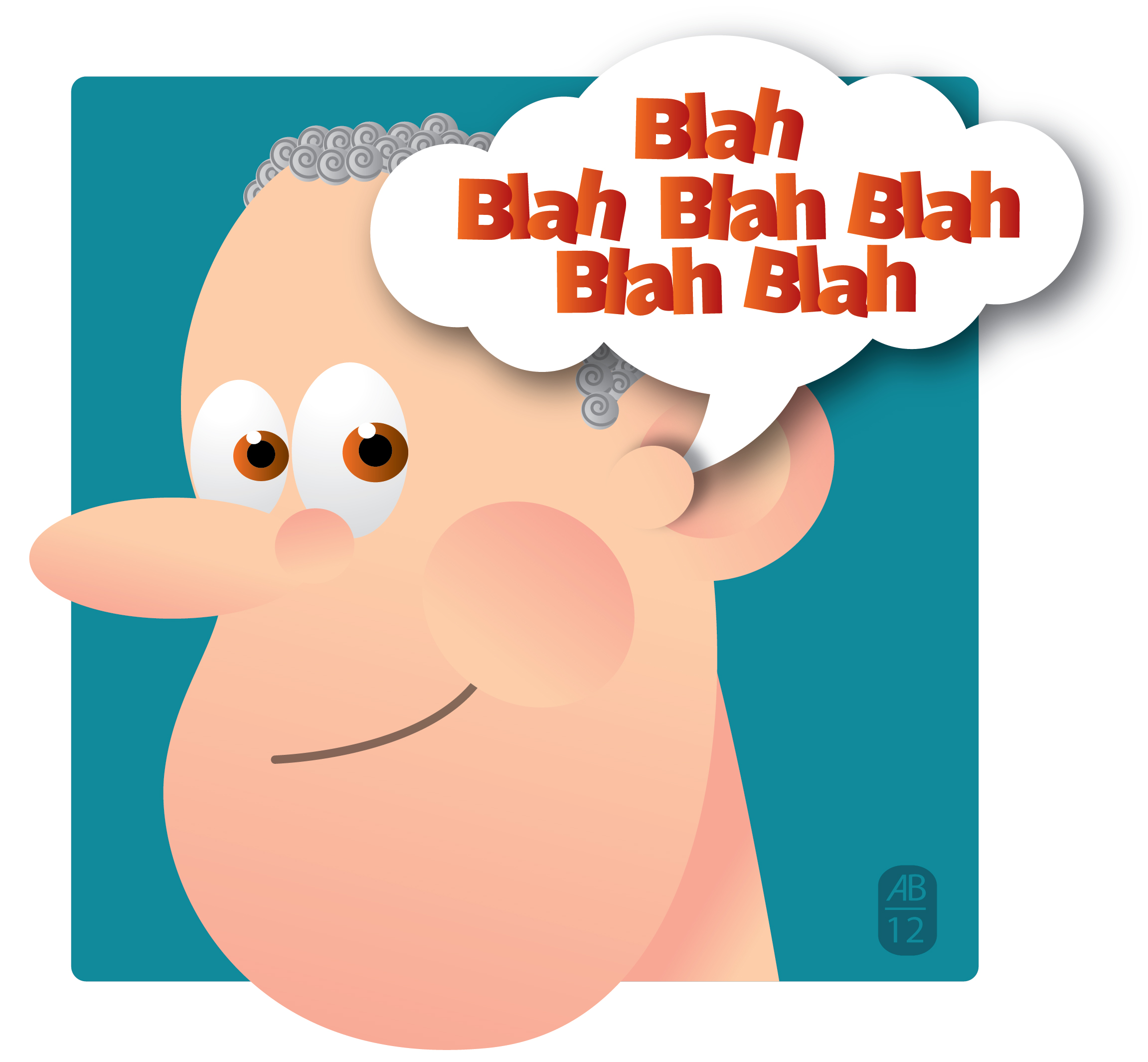 First, can you….Find your “settings”?Find “general”?Turn on “siri”?Change “voice gender”?*****************************************************Your assignment is to demonstrate your ability to access speech to text in….Using Notes, make a grocery list of 5-8 items.Using Pages or other word processor, give 5 sentences about your favourite holiday.A text to your mom or dad thanking him or her for something they have done for you lately.21st Century Lesson Cycle Template21st Century Lesson Cycle Template21st Century Lesson Cycle TemplateGrade:  7 -9                                                                 Subject:  Using Speech to Text                                                                                         Unit:   Technology SkillsGrade:  7 -9                                                                 Subject:  Using Speech to Text                                                                                         Unit:   Technology SkillsGrade:  7 -9                                                                 Subject:  Using Speech to Text                                                                                         Unit:   Technology SkillsDriving Question:  Can you independently use the speech to text option on your iPad?Driving Question:  Can you independently use the speech to text option on your iPad?Driving Question:  Can you independently use the speech to text option on your iPad?Outcomes: Technology and school skills related - Students will demonstrate they can use the speech to text option in a note, document or email on their device.Outcomes: Technology and school skills related - Students will demonstrate they can use the speech to text option in a note, document or email on their device.Outcomes: Technology and school skills related - Students will demonstrate they can use the speech to text option in a note, document or email on their device.Expected Time:  1x30 minute classes:Expected Time:  1x30 minute classes:Expected Time:  1x30 minute classes:Resources:iPad and Airplay.VideoIndividual student devices Checklist of text options to access.Resources:iPad and Airplay.VideoIndividual student devices Checklist of text options to access.Resources:iPad and Airplay.VideoIndividual student devices Checklist of text options to access.Lesson ProcedureLesson Procedure21st century skillsTeacher does (I Do): Discuss the reasons why people would use the speech to text option on their devices, such as difficulties with writing, spelling or while multi-tasking.  Reinforce that using this option is just one tool to write.Show video of how to access speech to text. find, validate remember, understand  collaborate, communicate analyze, synthesize critical thinking evaluate, leverage create, publish citizenshipGroup work (We Do): As a class, using my iPad and Air Play show students how to access the microphone and speak into a document, such as notes.  This can be the fun part of the class and also the frustrating part for those students with a different accent or a voice that doesn’t register with the program. Show an adult that you can access the speech to text option and then get the Activity Checklist. find, validate remember, understand  collaborate, communicate analyze, synthesize critical thinking evaluate, leverage create, publish citizenshipIndividual student work (You Do):Students use video as needed to complete the Activity Checklist. find, validate remember, understand  collaborate, communicate analyze, synthesize critical thinking evaluate, leverage create, publish citizenshipLesson Wrap Up: Review the importance of being able to access and use the speech to text option.  Reinforce that using this option is just one tool to write in a document.Lesson Wrap Up: Review the importance of being able to access and use the speech to text option.  Reinforce that using this option is just one tool to write in a document.Lesson Wrap Up: Review the importance of being able to access and use the speech to text option.  Reinforce that using this option is just one tool to write in a document.Differentiation/Modification/Enrichment: Some student’s voices may not register with the program.  They may have to speech slower and more precisely.Differentiation/Modification/Enrichment: Some student’s voices may not register with the program.  They may have to speech slower and more precisely.Differentiation/Modification/Enrichment: Some student’s voices may not register with the program.  They may have to speech slower and more precisely.Assessment:  Demonstrate ability to use speech to text to write in different formats.  Use Activity Checklist to share with an adult when completed. Assessment:  Demonstrate ability to use speech to text to write in different formats.  Use Activity Checklist to share with an adult when completed. Assessment:  Demonstrate ability to use speech to text to write in different formats.  Use Activity Checklist to share with an adult when completed. Teacher Reflection: Teacher Reflection: Teacher Reflection: 